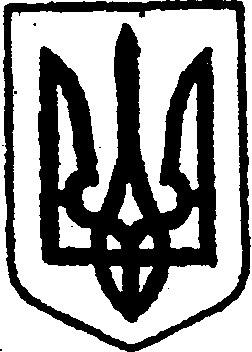 КИЇВСЬКА ОБЛАСТЬТЕТІЇВСЬКА МІСЬКА РАДАVІІІ СКЛИКАННЯЧОТИРНАДЦЯТА  СЕСІЯПРОЄКТ Р І Ш Е Н Н Я    27 січня 2022 року                                                                      №    - 14 - VIIІПро зміну підпорядкування дитячо-юнацької спортивної школиТетіївської міської радиВідповідно до статті 14 Закону України  «Про освіту», статті 5, пункту 6 статті 10, статті 14 Закону України «Про позашкільну освіту», статті 10 Закону України «Про фізичну культуру і спорт», Положення про дитячо-юнацьку спортивну школу, затверджене постановою Кабінету Міністрів України від 05.11.2008  № 993, керуючись Законом України «Про місцеве самоврядування в Україні», з метою всебічної реалізації державної політики в галузі фізичної культури і спорту, удосконалення та розвитку мережі дитячо-юнацьких спортивних шкіл, Тетіївська міська рада                                      В И Р І Ш И Л А:1. Підпорядкувати з 01.02.2022 відділу культури, молоді і спорту Тетіївської міської ради (код ЄДРПОУ _____________), комунальному закладу «Центр фізичного здоров’я населення «Спорт для всіх» Тетіївської міської ради:1.1. Тетіївську дитячо-юнацьку спортивну школу Тетіївської міської ради (код ЄДРПОУ ____________), 2. Відділу освіти Тетіївської міської ради  (Васютинський В.В.) здійснити організаційні заходи щодо передачі у підпорядкування відділу культури, молоді, спорту Тетіївської міської ради (Гавюку Я.В.) зазначену вище дитячо-юнацьку спортивну школу у порядку, визначеному чинним законодавством.3. Змінити з 01.02.2022  по Тетіївській дитячо-юнацькій спортивній школі Тетіївської міської ради головного розпорядника коштів з відділу освіти Тетіївської міської ради (код ЄДРПОУ __________) на відділ культури, молоді і спорту Тетіївської міської ради (код ЄДРПОУ___________), та включити їх до структури зазначеного відділу.4. Відділу культури, молоді і спорту Тетіївської міської ради  розробити та внести на затвердження Тетіївської міської ради Статут дитячо-юнацької спортивної школи у відповідності до Положення про дитячо-юнацьку спортивну школу, затверджене постановою Кабінету Міністрів України від 05.11.2008 року № 9930 (зі змінами).       5. Фінансовому управлінню Тетіївської ради (Затишний В.В.) врахувати відповідні зміни у бюджеті Тетіївської міської  територіальної громади  на 2022 рік.       6. Контроль за виконанням цього рішення постійну комісію міської ради  з питань соціального захисту населення, освіти, охорони здоров’я, культури, сім’ї та молоді, фізичної культури та спорту(Лях О.М.).      Міський голова			                       	Богдан БАЛАГУРА